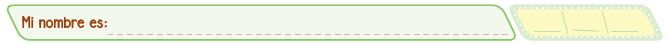 Partes de la cara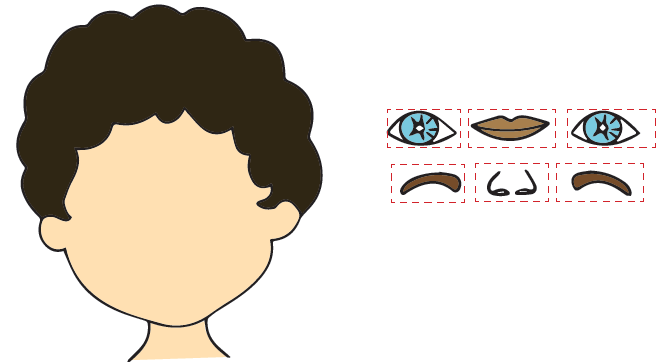 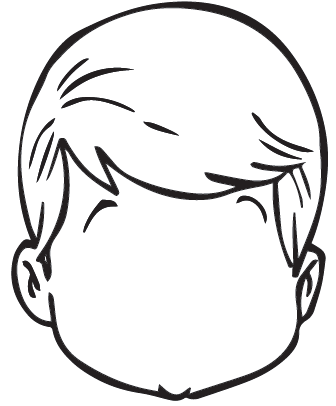 